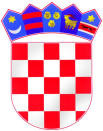             REPUBLIKA HRVATSKA          ZAGREBAČKA ŽUPANIJA    OSNOVNA ŠKOLA SLAVKA KOLARAGajevo 2, 10 413 KravarskoKLASA: 400-04/22-01/04URBROJ: 238-17-23-22-4U Kravarskom, 30. rujna 2022. godineŠkolski odbor Osnovne škole Slavka Kolara na svojoj 20. sjednici održanoj dana 30.09.2022. godine donio je:ODLUKUo izvršenju Financijskog plana za 2021., prilagodbu na uvođenje eura Financijskog plana za 2022. i donošenju prijedloga Financijskog plana za 2023. s projekcijama za 2024. i 2025. godinu Članak 1.Donesena je Odluka o izvršenju Financijskog plana za 2021., prilagodbu na uvođenje eura Financijskog plana za 2022. i donošenju prijedloga Financijskog plana za 2023. s projekcijama za 2024. i 2025. godinu.                                                                                         Predsjednik Školskog odbora:								   Petar Brnjilović